Pre/Post Behavior Intention Towards People with Disabilities Survey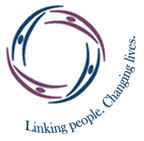 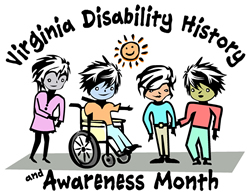 Survey for Staff and Teachers on the Inclusion Project eventWhat is your job title?School principal		School counselor		Other school administratorGeneral education teacher	Special education teacher	Other (                                           )Did your School:Use the Inclusion Project Toolkit?			 Yes	   Somewhat	    No	Develop your own Inclusion Project activities?		 Yes	   Somewhat	    NoDevelop student assignment/learning opportunities?	 Yes	   Somewhat       NoWhich of the following best describes your knowledge about people with disabilities:…prior to your involvement in the Inclusion Project	 Extensive    moderate    Limited   None…after the Inclusion Project event			 Extensive    moderate    Limited   NoneAs a result of my involvement in Inclusion Project and the toolkit:My knowledge about disabilities increased  		  Strongly agree     Agree     DisagreeThe Inclusion Project will have a positive impact	  Strongly agree     Agree     Disagree    on me/my workTaking everything into account, which of the following best reflects your level of satisfaction? The Toolkit	 Highly satisfied       Satisfied	      Somewhat satisfied         Not at all satisfiedInclusion Project event at your school     Highly satisfied     Satisfied	 Somewhat satisfied	                                                                           Not at all satisfiedHow did students, teachers, staff and administrators respond to the Inclusion Project?How could Inclusion Project be more relevant, more engaging, and/or more instructional for your students?How can the toolkit/activities be improved?Date of Debriefing Meeting: ______________Number of Participants:   ____ students  _____ school leaders 	_______ educators   _____ community leaders     ____ others (                                                            )                               AGENDA ITEMS:How did the event go?Perceptions of the short term impact of the Inclusion Project.Perceptions of the long term outcomes of Inclusion Project.How can VCU/VDOE refine and/or use the Inclusion Project resources better?Affiliation:      Teacher                         Administrator                          Student                          Patient                          OtherSurvey Date: Pre-filledHow much do you agree with each statement?How much do you agree with each statement?VERYSOME-WHATNOT VERYNOT AT ALLPeople with disabilities should be able to participate equally in all school activities. (gets to attitude)❏❏❏❏People with disabilities should get special support or accommodations in order to help them to participate equally. (attitude) ❏❏❏❏In general, people with disabilities are just like everyone else. (social norms)❏❏❏❏In general, my friends are kind to people with disabilities. (social norms)❏❏❏❏Having a friend with a disability would enrich my life. (perception of behavior control)❏❏❏❏I am willing to make friends with people who have disabilities. (behavior intentions)❏❏❏❏I would stand up for a person with a disability if they were being picked on or mistreated. (behavior intentions)❏❏❏❏